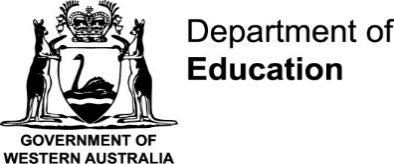 Former student document access application
We can only provide information if you attended a public school in Western Australia. 
Student information is classed as personal information. You are not required to pay a fee if you apply for access to your own information or you are acting on behalf of your client.Applicant detailsApplicant detailsApplicant detailsApplicant detailsApplicant detailsApplicant detailsApplicant detailsTitle (Mr, Ms, Mrs, Dr):       First name:                               Surname:      Title (Mr, Ms, Mrs, Dr):       First name:                               Surname:      Title (Mr, Ms, Mrs, Dr):       First name:                               Surname:      Title (Mr, Ms, Mrs, Dr):       First name:                               Surname:      Title (Mr, Ms, Mrs, Dr):       First name:                               Surname:      Title (Mr, Ms, Mrs, Dr):       First name:                               Surname:      Title (Mr, Ms, Mrs, Dr):       First name:                               Surname:      School surname (if applicable):                             Date of birth (DOB):             Email:                                                                                     Phone:                                 School surname (if applicable):                             Date of birth (DOB):             Email:                                                                                     Phone:                                 School surname (if applicable):                             Date of birth (DOB):             Email:                                                                                     Phone:                                 School surname (if applicable):                             Date of birth (DOB):             Email:                                                                                     Phone:                                 School surname (if applicable):                             Date of birth (DOB):             Email:                                                                                     Phone:                                 School surname (if applicable):                             Date of birth (DOB):             Email:                                                                                     Phone:                                 School surname (if applicable):                             Date of birth (DOB):             Email:                                                                                     Phone:                                 Contact details for the organisation representing their clients (if the application is on behalf of a client):First name:                                                  Last name:                                                     Email:                                                                     Organisation                                                                         General authority to act formContact details for the organisation representing their clients (if the application is on behalf of a client):First name:                                                  Last name:                                                     Email:                                                                     Organisation                                                                         General authority to act formContact details for the organisation representing their clients (if the application is on behalf of a client):First name:                                                  Last name:                                                     Email:                                                                     Organisation                                                                         General authority to act formContact details for the organisation representing their clients (if the application is on behalf of a client):First name:                                                  Last name:                                                     Email:                                                                     Organisation                                                                         General authority to act formContact details for the organisation representing their clients (if the application is on behalf of a client):First name:                                                  Last name:                                                     Email:                                                                     Organisation                                                                         General authority to act formContact details for the organisation representing their clients (if the application is on behalf of a client):First name:                                                  Last name:                                                     Email:                                                                     Organisation                                                                         General authority to act formContact details for the organisation representing their clients (if the application is on behalf of a client):First name:                                                  Last name:                                                     Email:                                                                     Organisation                                                                         General authority to act formRecord types   Record types   Record types   Record types   Record types   Record types   Record types    Primary school Enrolments Primary school Enrolments High school School psychological records High school School psychological records Academic records  Other, specify: Academic records  Other, specify: Academic records  Other, specify:Schools attended:     Schools attended:     Schools attended:     Schools attended:     Schools attended:     Schools attended:     Schools attended:     Proof of identification (ID)Proof of identification (ID)Proof of identification (ID)Proof of identification (ID)Proof of identification (ID)Proof of identification (ID)Proof of identification (ID) Drivers licence Medicare card Medicare card Birth certificate Birth certificate Birth certificate PassportAttach proof of ID to your application. We require 2 types and one must be photographic. Attach proof of ID to your application. We require 2 types and one must be photographic. Attach proof of ID to your application. We require 2 types and one must be photographic. Attach proof of ID to your application. We require 2 types and one must be photographic. Attach proof of ID to your application. We require 2 types and one must be photographic. Attach proof of ID to your application. We require 2 types and one must be photographic. Attach proof of ID to your application. We require 2 types and one must be photographic. Applicant signature: ____________________Applicant signature: ____________________Applicant signature: ____________________Applicant signature: ____________________Applicant signature: ____________________    Date:____/______/___    Date:____/______/___Lodge an applicationLodge an applicationLodge an applicationLodge an applicationLodge an applicationLodge an applicationLodge an applicationUse the email subject line format ‘Subject, last name, first name, DOB’.
Email FOI.enquiries@education.wa.edu.au with your application.Post applications to:Corporate Information ServicesDepartment of Education151 Royal StreetEAST PERTH  WA  6004Use the email subject line format ‘Subject, last name, first name, DOB’.
Email FOI.enquiries@education.wa.edu.au with your application.Post applications to:Corporate Information ServicesDepartment of Education151 Royal StreetEAST PERTH  WA  6004Use the email subject line format ‘Subject, last name, first name, DOB’.
Email FOI.enquiries@education.wa.edu.au with your application.Post applications to:Corporate Information ServicesDepartment of Education151 Royal StreetEAST PERTH  WA  6004Use the email subject line format ‘Subject, last name, first name, DOB’.
Email FOI.enquiries@education.wa.edu.au with your application.Post applications to:Corporate Information ServicesDepartment of Education151 Royal StreetEAST PERTH  WA  6004Use the email subject line format ‘Subject, last name, first name, DOB’.
Email FOI.enquiries@education.wa.edu.au with your application.Post applications to:Corporate Information ServicesDepartment of Education151 Royal StreetEAST PERTH  WA  6004Use the email subject line format ‘Subject, last name, first name, DOB’.
Email FOI.enquiries@education.wa.edu.au with your application.Post applications to:Corporate Information ServicesDepartment of Education151 Royal StreetEAST PERTH  WA  6004Use the email subject line format ‘Subject, last name, first name, DOB’.
Email FOI.enquiries@education.wa.edu.au with your application.Post applications to:Corporate Information ServicesDepartment of Education151 Royal StreetEAST PERTH  WA  6004